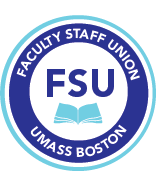 The Faculty Staff Union (FSU) is a member driven union that represents faculty and librarians. The FSU governing body is the elected FSU Executive Committee which includes: President, Vice President, Librarian representative, four (4) Non-Tenure Track Faculty representatives, two (2) Pre-Tenure Track Faculty representatives, and four (4) Tenured Faculty representatives. (to see current members go to  http://www.fsu.umb.edu/content/executive-committee) The positions of President and Vice President are elected at large. The remaining eleven positions are elected (librarian, non-tenure track, pre-tenure tenure track, tenured) by their constituents only (for example, only tenured faculty vote for the tenured faculty representatives). The term of office is two years.Each Spring semester, approximately half of the Executive Committee’s positions are up for election. The below table identifies the positions and their election year. Nominations for the Spring 2020 Election begins January 31, 2020 and runs to February 14, 2020. Elected candidates will begin serving on the Executive Committee at the end of the Spring semester. Due to the resignation of a Tenured Track and a Non-Tenure Track Executive Committee member, the Executive Committee voted that the person who replaces these two members will begin their term of office immediately after the election results are posted. The top vote getter for each position will be considered as the replacement for the resigned member. The adopted Spring 2020 Election Schedule is on the next page.  In addition, the nomination form and detailed election procedures will be distributed at the beginning of the Spring semester.FSU Bylaws includes the job description and responsibilities of the Executive Committee.  Go to http://www.fsu.umb.edu/content/fsu-bylaws  Eligible to Vote:  FSU Policies states ‘Only FSU members in good standing are eligible to participate in elections for the FSU Executive Committee. ‘Good standing’ for purposes of determining eligibility to vote in FSU Executive Committee elections requires the following: (1) that the person in question is in the FSU bargaining unit, (2) that the person in question is a member of the FSU, (3) that the person in question is not in arrears regarding dues payments, and (4) that #1, #2, and #3 have been verified at least 30 days prior to the start of any FSU Executive Committee election. In cases where there are disputes or uncertainty over a member’s standing, final determination shall be made by the FSU Treasurer’.FSU Executive Committee Election Schedule for Spring 2020Note:  	Classes begin January 27, 2020. Martin Luther King Day is Monday, January 20th. Presidents’ Day (university holiday) is Monday, Feb. 17th.  Spring Break begins Sunday, March 15th.  PositionNumber of positionsSpring 2020Spring 2021President11Vice-President11Librarian 11Tenured Faculty422Pre-Tenure211Non Tenure Track422ActivityTimeframeDatesFSU Executive Committee Inform those members whose term expires Spring 2020.Monday, December 2nd   Election AnnouncementEmail to membership with Election Overview document  December 2nd to 9th   Nomination AnnouncementEmail to membership with election schedule and general election information.January 13th to 28th  Nomination PeriodThe Nomination form is made available.Email sent to all members no later than 9AM January 29th Two weeksFriday, January 31st  9AM EST  toFriday, Feb 14th   5PM ESTNominating Committee ReviewOne week Monday, Feb 17th  EST to Weds, Feb 20th ESTSlate of Candidates DistributedEmail to membership announcing those running for office.Thursday, Feb 20th 9AM ESTCampaigningTwo WeeksThurs, Feb 20th 9AM EST to Friday, March 6th  9AM ESTCandidate ForumWednesday, Match 4th   VotingOne Week, include a weekendFriday, March 6th 9AM EST toFriday, March 13th  9AM EDTElection CommitteeCount the ballotsOne dayFriday, March 13th between 9AM and 1PM EDTElection Results AnnouncedFriday, March 13th 1PM to 5PM EDT 